INDICAÇÃO Nº 1627/2014Sugere ao Poder Executivo Municipal melhorias no trânsito do bairro Flamboyant, neste município.Excelentíssimo Senhor Prefeito Municipal, Nos termos do Art. 108 do Regimento Interno desta Casa de Leis, dirijo-me a Vossa Excelência para sugerir que, por intermédio do Setor competente, seja realizado estudos para melhorias no trânsito do bairro Flamboyant, neste município.Justificativa:Empresários e moradores sugerem a criação de sentido único de direção nas rua Jequitibá, Monte Sião e Paineiras, assim como o estrangulamento das duas vias que dão acesso ao bairro, permitindo apenas um veículo passe por vez no local.Plenário “Dr. Tancredo Neves”, em 22 de abril de 2.014.Celso ÁvilaVereador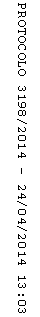 